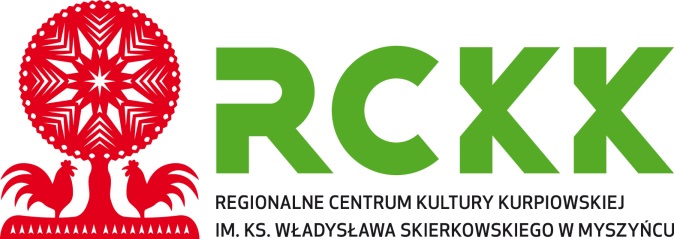 Plac Wolności 5807-430 MyszyniecTel: 29 772 13 63www.rckkmyszyniec.plwww.facebook.pl/rckkmyszyniec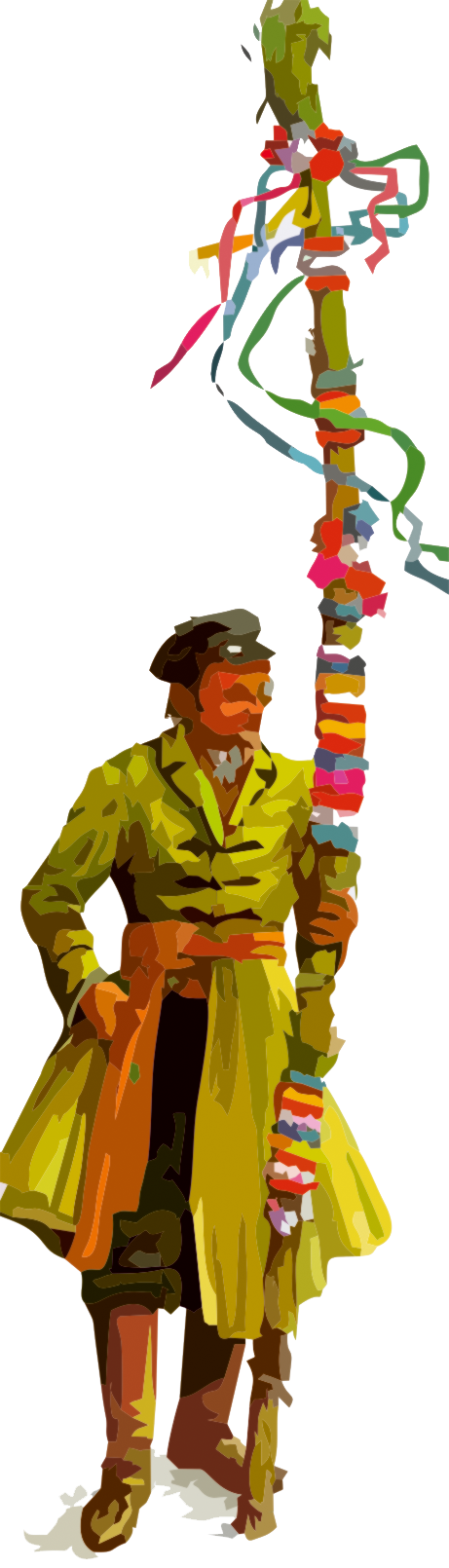 Regulamin konkursu Palma i Pisanka KurpiowskaMyszyniec 2019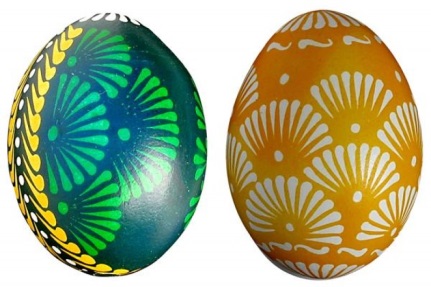 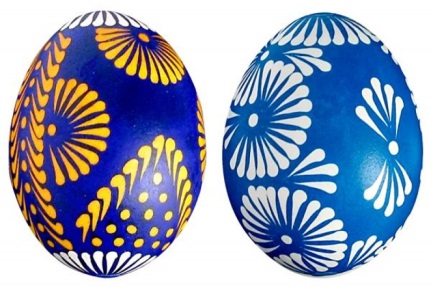 Regionalne Centrum Kultury Kurpiowskiejim. Ks.Władysława Skierkowskiegoogłaszakonkurs twórczości ludowejPALMA i PISANKA KURPIOWSKAMyszyniec 2019Celem konkursu jest rozbudzenie wśród dzieci, młodzieży i dorosłych zainteresowania dawnymi obrzędami i kurpiowską sztuką ludowąREGULAMINW konkursie mogą wziąć udział palmy i pisanki wykonane indywidualnie lub zbiorowo,Palmy mogą być wykonane z roślinności leśnej 
i innej  nie podlegającej ochronie lub całkowicie 
z bibuły,Przy ocenie palm będą brane pod uwagę technika wykonania (zgodna z tradycyjnymi wzorami kurpiowskimi), wielkość, różnorodność kwiatów,Prace należy dostarczyć do RCKK  do dnia 
1 kwietnia 2019 r. do godz. 14:00Oceny dokona komisja powołana przez organizatoraKażda praca powinna zawierać informację dotyczącą wykonawcy tj.: imię i nazwisko, klasę
i wiek wykonawcy.Ogłoszenie wyników 4 kwietnia 2019 r. 
Wystawa po konkursowa w dniach 4-12 kwietnia
w Sali Wystaw na Dworcu AutobusowymKonkurs przeznaczony dla dzieci szkół podstawowych, gimnazjum i osób dorosłych!